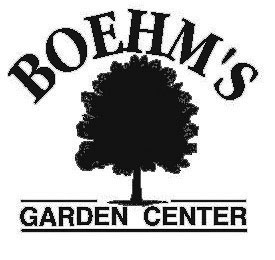 ApplesFreedom:  Mid-late season bloom, ripens late September, red fruit is large and good for fresh eating, sauces, and juice.  The flesh is crisp and juicy with a slight tart flavor.  Very vigorous and productive tree.  Resistant to apple scab, mildew, cedar-apple rust and fireblight.  Does not require fungicide sprays.  Golden Delicious:  Late Season bloom, Ripens Mid- October, Requires pollinator, Med size, round, bright golden yellow.  Firm, crisp and juicy.  Good for eating and cooking.  Late maturing.  Granny Smith: Late Season, Requires pollinator, late maturing, late keeping dual purpose apple.  Flesh is hard, crisp, and juicy with excellent flavor.  Fruit is grass green and shiny.  Acts as good pollinator for ‘Delicious’ Golden & Red, ‘Jonathan.Honeycrisp: Mid-season bloom, Ripens late September,  University of MN, exceptionally crisp and juicy.  Flavor is sweet but well-balanced.  Excellent storage life of up to 7 months.   Malus ‘Indian Summer’ is a good pollinator.  Jonathan: Mid-season bloom, Ripens Late Sept/Early Oct, medium size fruit.  Round, bright red, flesh is white tinged with yellow, aromatic.  Crisp, and juicy.  Good for dessert or cooking.  Good pollinator for ‘Delicious’ Golden & Red and ‘Granny ‘Smith’.Red Delicious: Late Season bloom, Ripens Mid- October, Requires Pollinator, Striped to solid red, flavor rich and sweet.  Flesh is light yellow, crisp and sweet.  Good for fresh eating and salads. Royal Gala:  Early Season Bloom, Ripens early August, Honeycrisp is a good pollinator.  Great early season apple with crisp, firm fruit.  Fine-grained texture and excellent flavor makes a sweet snack fresh or baked.Winecrisp:  Mid- Season bloom, Ripens early- mid October,  Requires pollinator.  A University of Illinois introduction.  Medium sized, dark red apple with outstanding flavor.  Cream-colored flesh is juicy with full spicy flavors.  Excellent resistance to scab.  Late ripening variety.  Use for fresh eating and cooking. Very good storage life.  Yellow Transparent: Early Season, skin is clear yellow and the flesh is white.  Precocious and productive tree. Best used for cooking.  Heavy producer.  Pick before maturity for better storage life.  Scab resistant.PearBosc: Old time, French variety with large, high quality, russeted fruit.  The tender, juicy, yellowish flesh has a smooth texture and the fruit is good for fresh use and canning.  Vigorous grower.  ‘Bartlett’ is a good pollinator for ‘Bosc’Parker Pear: University of Minnesota introduction.  Open pollinated.  Large, yellow-bronze fruit.  Fine grained, tender and juicy.  Upright and vigorous grower.  Pollinator for ‘Luscious’Summercrisp:  University of Minnesota introduction, long recognized as the hardiest pear.  Fire Blight resistant.  Annual bearer.  Fruit is pyriform in shape  3” x 3.5”.  Blooms in early May.  Harvest mid- August when crisp and still green with red blush.  Fruit harvested at that time is sweet and crisp.  May be stored up to 2 months.   Use ‘Parker’ as pollinator.  PeachContender:  12-15’, Freestone peach with bright yellow flesh.  Matches ‘Reliance’ in cold hardiness and tolerance of spring frosts.  Sweet, extra juicy fruit is an absolute delight for fresh eating, canning, baking and freezing.  Self-pollinating.  Elberta:  15-25’, large fruit, best  known yellow canning peach.  The skin is red blushed over a deep golden yellow color.  High quality eating and canning peach.  Redhaven: 15-20’, One of the finest early peaches.  Colors a beautiful red and golden yellow.  Flesh is firm, smooth textured and fine flavored.  Fruit is medium size, round, uniform, and appealing.  Good for freezing, canning and shipping.  Disease resistant.  One of the hardier peaches.  Fruit sets heavily, must be thinned to reach size.  CherryLapin:  15-20’, big, beautiful dark mahogany red cherry.  Some of the largest and juiciest cherries, the sweet taste is wonderful for baking and cooking.  Highly resistant to browning.  Thrives in zone 4b.  Northstar:  8-10’, genetic dwarf,  University of MN, Red fruit with a small stone, very productive, sour, pie cherry.Meteor: 10-14’, genetic dwarf, University of MN introduction.  Large, bright red fruit.  Mildly acid in flavor.  Fine for sauce or pie.  Slightly hardier than ‘Northstar’. Montmorency: 12-18’, Large, tart red fruit for pie or preserves.  Fruit is firm and juicy.  Vigorous and highly productive.  Sweet Cherry Pie:  15’, Early Season, Sour Cherry, Ripens Mid-July, Self Pollinating, Has the sweetest tasting cherries, although not quite for fresh eating, they are fantastic for jams, jellies and pies.   A great tree for the home orchard. PlumStanley Prune: 12-15’, Blue- European plum, medium-large flesh is greenish yellow.  Produces a large annual crop.  Good for fresh dessert, canning, jams, and jellies.ApricotSungold:  10-15’, blooms late April, Freestone, Ripens Early August, Requires Pollinator.  Bright, clear, gold 1.25” fruit.  Hangs on tree until ripe.  Flavor is mild and sweet.  Eating quality is good, sauce fair to good, jam very good.  Late variety.  Upright growth habit.  Use “Moongold” as pollinator.  Moongold:  10-15’, blooms late April, Freestone, Ripens Late July, Requires Pollinator, Light orange color, flavor is sweet, but with slight acidity.  Ripens before Sungold.  Fruit hangs on tree until ripe.  Sungold as pollinator.  Small FruitsAsparagus:Jersey Knight: High percentage of male plants which produce larger spearsPurple Passion: Tender spears are deep burgundy in color.  More tender, mild and sweet than standard varieties.  Vigorous and productive, producing spears ready for harvest a year earlier than most varieties.  BlueberryBluecrop: Highbush blueberry, mid-season, considered by many to be the best all around variety for consistent yields, disease resistance, and high quality.  It has an upright, open growing habit.  One of the best garden blueberries.  Grows 4-6’ tall.  Full Sun.Jersey:  This variety is a favorite for home gardeners wanting an easy to grow, heavy producing , late season variety.  The fruit is dark blue, small to medium in size, and very sweet in flavor.  Excellent for baking.  A reliable producer every year.  Grows 5-6’.  Full Sun.  GrapesBluebell:  Resembles ‘Concord’ in size and color but with more tender skin and greater hardiness.  Very good table quality.  Should be used in northern areas as a substitute for ‘Concord’.  Concord Seedless: Fruit resembles ‘Concord’ in color and flavor but the clusters and berries are smaller.  Berries are seedless.  Highly regarded as pie grape and excellent for jams and jellies.  Somerset Seedless:  A seedless table or juice grape with excellent flavor.  Vigorous and bears heavily.  Small, tight clusters of deep red berries.  Earliest, high quality seedless, berries are edible at pink stage in August, but are sweeter and more flavorful if left to ripen to full red.  BramblesChester Thornless Blackberry: 3-4’, ripen in July, self fruitful, Thornless and semi-erect blackberry.  Medium to large berries are deep black, round and very sweet.  This high quality, high yielding variety will not soften or lose color in hot weather.  Reputedly and excellent variety for making blackberry wine.  Late ripening.Bristol Black Raspberry:  3-4’, ripens late July, Fruit is black and large with attractive, fairly glossy skin.  Flesh is firm.  Berries have excellent quality, good flavor and ripen mid-season.  Good for canning and freezing.  Canes are hardy and vigorous.  Caroline Red Raspberry:  3-4’, ripens late June and Early September.  One of the most productive varieties for the east and the Midwest.  Fall-bearing variety.  Fruit is larger than ‘Heritage’.  Very productive and flavorful.  Vigorous and more tolerant of root rot and yellow rust than ‘Heritage’.  Leaf coverage reduces sunscald on berries.Fallgold Raspberry:  3-4’, Ripens Mid June and August, Self fruitful, Everbearing raspberry, produces two full crops each year.  Spring crop and then a second crop July-August right up until a hard frost.  Fruit is very sweet and juicy.  Firm, extra large conical berries are borne in clusters.  Excellent for all purposes.  Hardy, vigorous and very productive.  RhubarbCanada Red:  Bright red stems are delicious for sauces and pies.  One of the sweetest of the red rhubarb.  Perennial.StrawberriesAll Star:  Junebearing, nearly perfect strawberry shape, Glossy, firm fruit which holds its size very well.  Excellent u-pick or home garden choice.  Vigorous and resistant to red stele, verticillium wilt, moderate resistance to powdery mildew and leaf scorch.  Tribute: Everbearing, medium to large, firm fruit.  Resistant to both stele and verticillium wilt.Horseradish:  1-2’ tall, spicy roots are ground up in fall. Very vigorous.GooseberryPixwell:  3-5’, very productive, pale green fruit becoming pink when ripe. Few thorns, produces on 2-3 year old wood.  Aronia:  Chokeberry, 5-6’ tall, attractive foliage, flowers and black fruit that can be used for juice and jellyAsiminia triloba:  15-25’ tall, tropical foliage, fruit tastes like a banana, needs pollinatorPersimmon: up to 40’ tall, orange fruit gets sweet after cold weather, needs pollinator